                                                                ESCOLA MUNICIPAL DE EDUCAÇÃO BÁSICA AUGUSTINHO MARCON     			                 CATANDUVAS-SC                                                                DIRETORA: TATIANA M. B. MENEGAT			                 ASSESSORA: TÉCNICA-PEDAGÓGICA MARISTELA APª. B. BARAÚNA			                 ASSESSORA: TÉCNICA-ADMINISTRATIVA MARGARETE DUTRA			                 PROFESSORA: MARLI MONTEIRO DE FREITAS			                 5º ANO  SEQUÊNCIA DIDÁTICA – ARTES29/09/2020 A 02/10/2020TEMA: 'Fazendo Brinquedos'CONTEÚDO: Cultura popular brasileira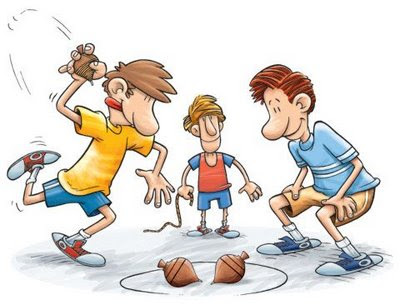 Somente leitura do texto.O brinquedo que se faz girar é o pião. A garotada, geralmente os meninos gostam de brincar apostando quem faz o pião girar mais rápido e mantém por mais tempo girando. Não existe nada mais divertido do que brincar. As brincadeiras e os jogos sempre existiram, em diferentes sociedades e épocas. Você já pensou nas brincadeiras prediletas dos seus avós e dos seus pais quando eles eram crianças? No início do século XX, não existiam equipamentos como computador, videogame, celulares e televisão. Por isso, as crianças se divertiam com outras coisas: brincavam de amarelinha, esconde-esconde, passa-anel, gude, pião e cantigas de roda. Em geral, essas brincadeiras aconteciam na rua ou no quintal de casa. São fáceis de aprender, elas guardam riquezas de outras épocas e de várias culturas. Se você quiser se divertir, basta ter um grupo de amigos e bastante energia.1 - ATIVIDADE: Nesta aula vamos construir um brinquedo antigo com material reciclável usando o que você tiver em sua casa. Aprenda como fazer pião com materiais recicláveis de vários tipos. Modelo de Pião todos feitos com reciclagem.De tiras de E.V. A e Palito de churrasco. Tampinhas de garrafas e palitos .   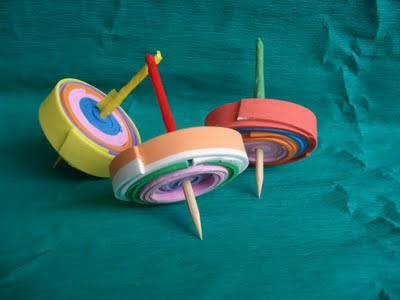 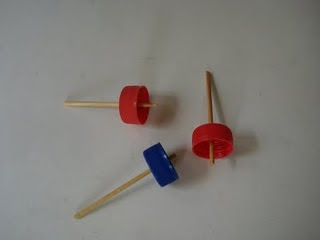 Esses com tampinha de detergente e palito de churrasco 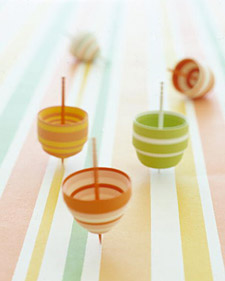 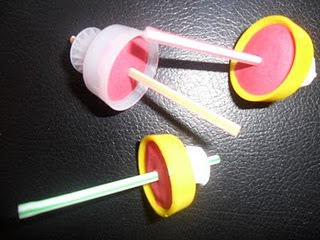 Só sei que ficou lindo!                                                     OTIMA SEMANA!!!